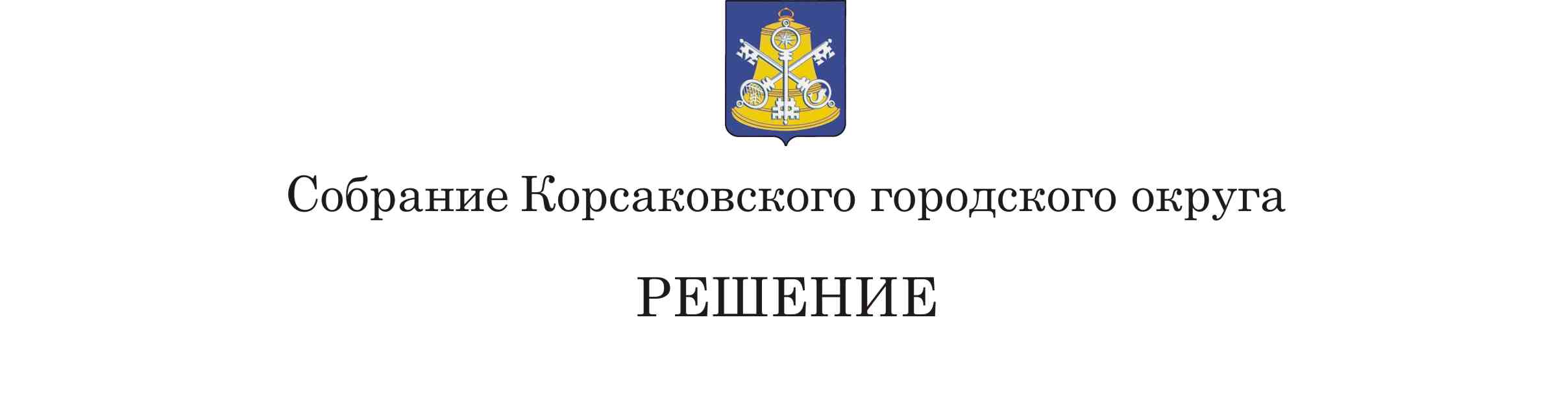 Принято                            №                    .               на___       -м_ заседании  6 -  го   созыва	             О внесении изменений в Устав муниципального образования «Корсаковский городской округ» Сахалинской областиВ соответствии со статьями 35, 43, 44 Федерального закона от 06.10.2003                         № 131-ФЗ «Об общих принципах организации местного самоуправления в Российской Федерации», Федеральными законами: от 22.12.2020 № 445-ФЗ «О внесении изменения в отдельные законодательные акты Российской Федерации», от 29.12.2020 № 464-ФЗ «О внесении изменений в отдельные законодательные акты Российской Федерации в части оказания помощи лицам находящимся в состоянии алкогольного, наркотического или иного токсического опьянения»,  от 30.12.2020 № 518-ФЗ «О внесении изменений в отдельные законодательные акты Российской Федерации», Собрание РЕШИЛО:1. Внести в Устав муниципального образования «Корсаковский городской округ» Сахалинской области (далее – Устав) следующие изменения:1.1.  Пункт 43 части 1 статьи 8 Устава изложить в следующей редакции:«43) организация в соответствии с федеральным законом выполнения комплексных работ и утверждения карты-плана территории.»;1.2. Часть 1 статьи 8 Устава дополнить пунктом 44 следующего содержания:«44) принятие решений и проведение на территории Корсаковского городского округа мероприятий по выявлению правообладателей ранее учтенных объектов недвижимости, направление сведений о правообладателях данных объектов недвижимости для внесения в Единый государственный реестр недвижимости.»;1.3. Часть 1 статьи 9 Устава дополнить пунктом 23 следующего содержания:«23) осуществление мероприятий по оказанию помощи лицам, находящимся в состоянии алкогольного, наркотического или иного токсического опьянения.». 2. Направить настоящее решение на государственную регистрацию в
установленном Законом порядке.               3.  После государственной регистрации опубликовать настоящее решение в газете «Восход».           4. Пункт 1.1.настоящего решения в соответствии со статьей 5 Федеральными законами от 22.12.2020 № 445-ФЗ «О внесении изменения в отдельные законодательные акты Российской Федерации» вступает в силу с 23.03.2021.           5. Пункт 1.2   настоящего решения в соответствии со статьей 7 Федерального закона от 30.12.2020 № 518-ФЗ «О внесении изменений в отдельные законодательные акты Российской Федерации» вступает в силу с 29.06.2021.Председатель Собрания Корсаковского городского округа                                                                       Л.Д.  Хмыз          МэрКорсаковского городского округа                                                                     А.В. Ивашов